      St. Michael Catholic Church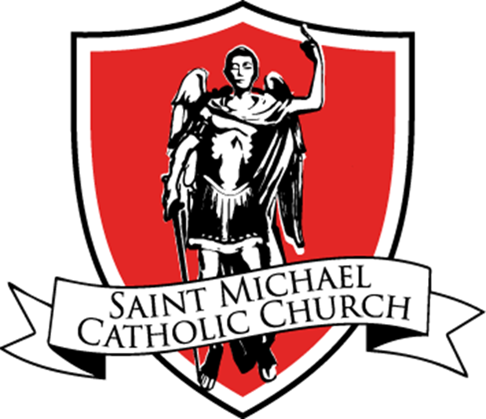 FACILITIES USE REQUEST FORMThis form must be submitted for approval to the Parish Secretary prior to all fundraisers, events or meetings you wish to schedule at St. Michael facilities.Name of Event: ___________________________________________________________________________Sponsoring Group/Committee: ______________________________________________________________Group/Committee Contact Name/Email: ____________________________________________________Start Date:______________ 	End Date:______________ Start Time: ______End Time: _____Facilities needed:		Library			Event:	Historic Chapel		Conference Room			Daily     Weekly 	Monthly	Large Church		Sacristy			Narthex		MP Room/Gym			Fellowship Hall 		Lower Kitchen		Upper Kitchen		Food Cellar		Deacon’s Office			Fields		Classroom (s) __________________VIRTUS Training:   All volunteers age 14 and older must have a valid VIRTUS Training Certificate on file. If you do not have one please contact Sally Amatucci at samatucci@smpschurch.org.Does this meeting/events involve youth?		Yes*		No*If YES, please give names of ALL Adult AND Youth (14+) volunteers participating in this event: ______________________________________________________________________________Reviewed Date: __________	Approved By: ________________________   (Sally Amatucci, Virtus Coordinator)Communications / promotions	Bulletin	Starting: ______________	Ending: ______________	Webpage	Starting: ______________	Ending: ______________Date Posted: _____________  By: _____________ Social Media:	Face Book (FB)		St. Michael Instagram 		St. Michael FB page		St. Michael Twitter 		Mt. Airy News, Discussion, Alert & Business Group		AOB Website/Bulletin		Mt. Airy & Surr. Areas Info & Business Group		AOB Churches		Woodbine/Lisbon Community Group		Catholic ReviewDate to Post 1st Time: ______________	2nd Time: ______________	3rd Time: _________Date Posted: _____________  By: _____________ Date Received:____________________________ 	By:_______________________